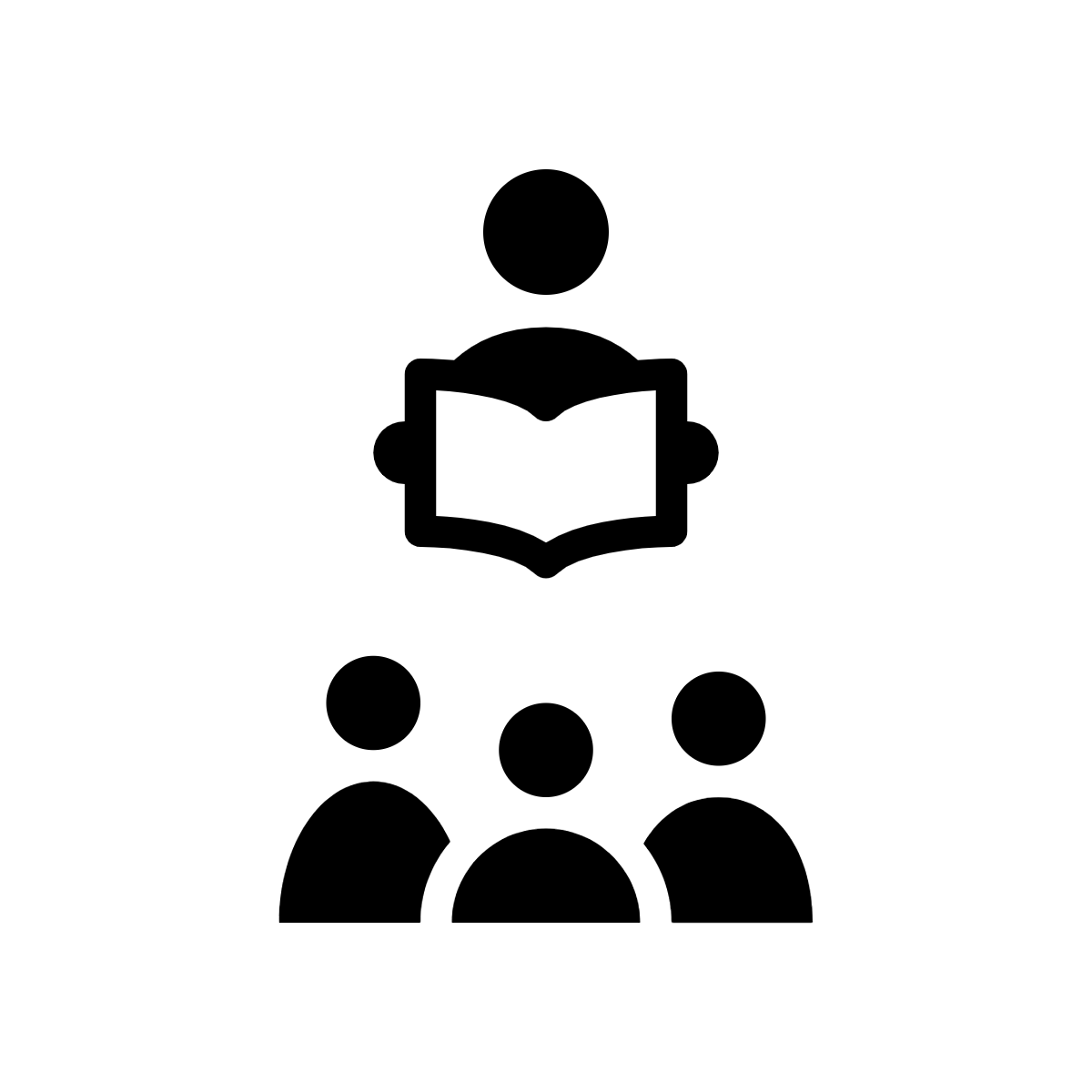 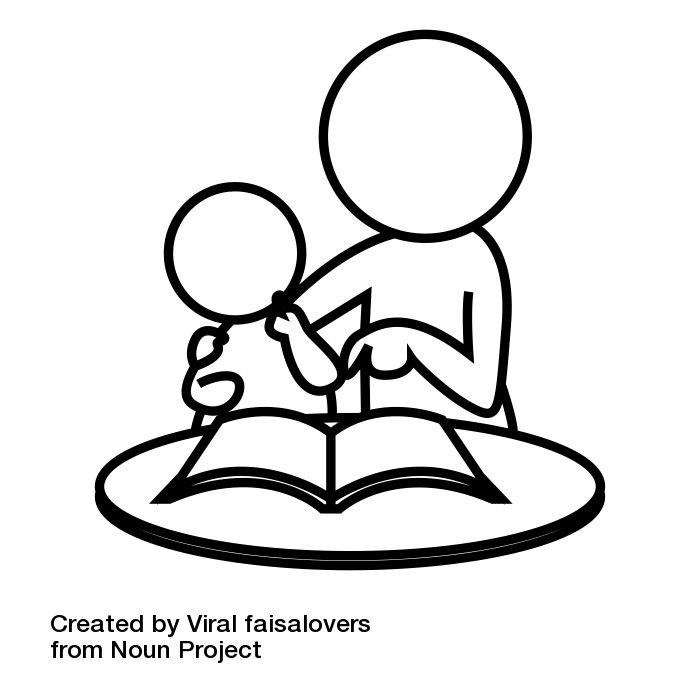 Voorlezen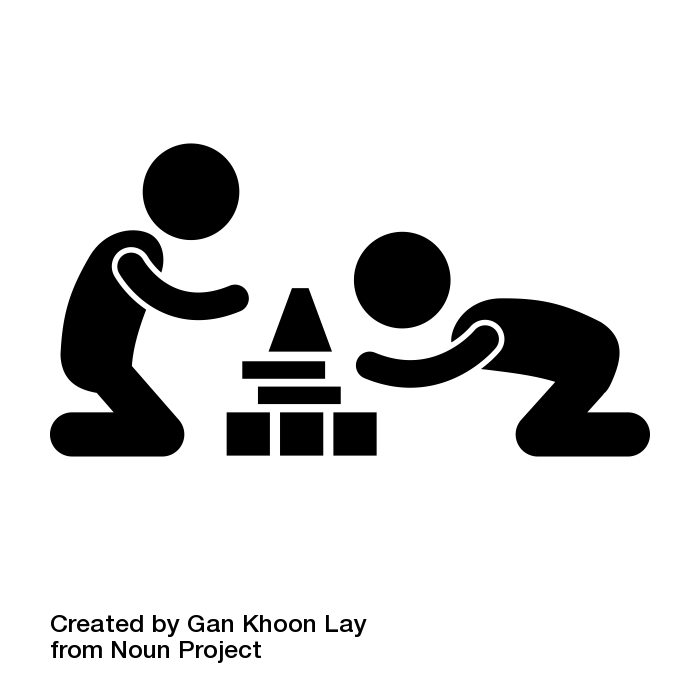 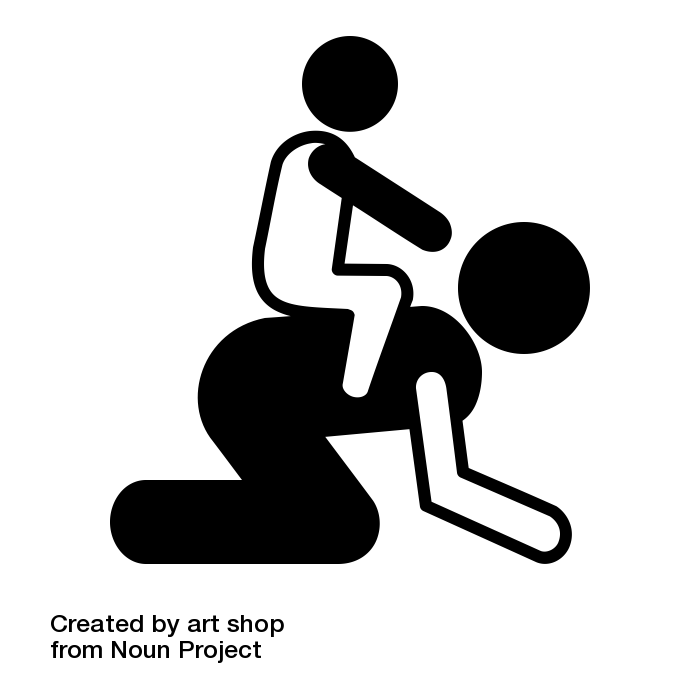 Spelen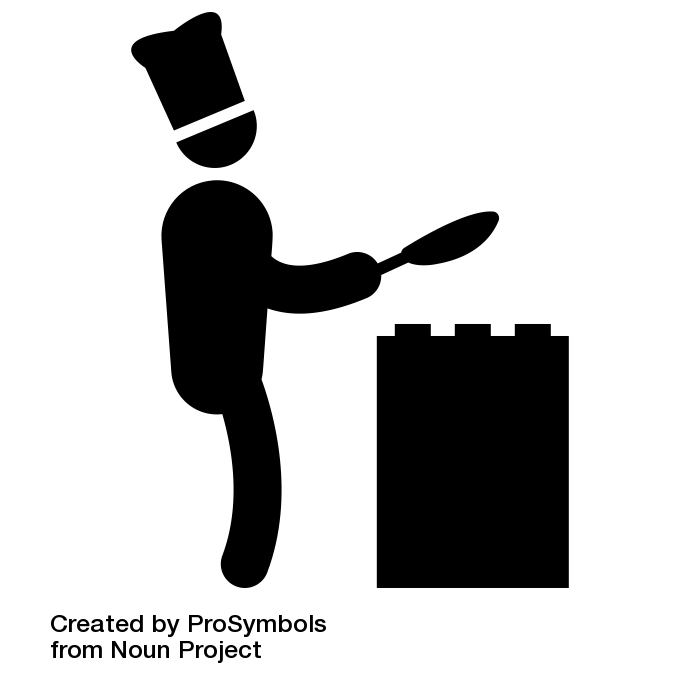 Koken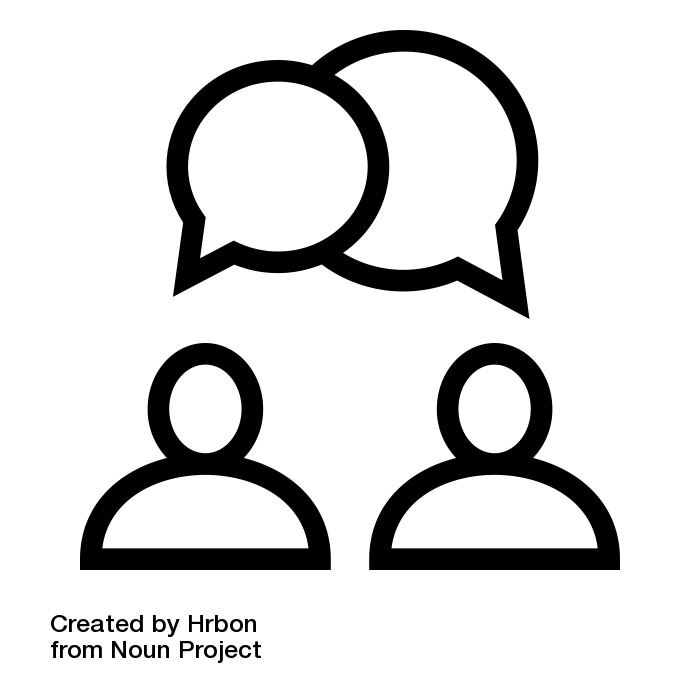 Gesprekjes voeren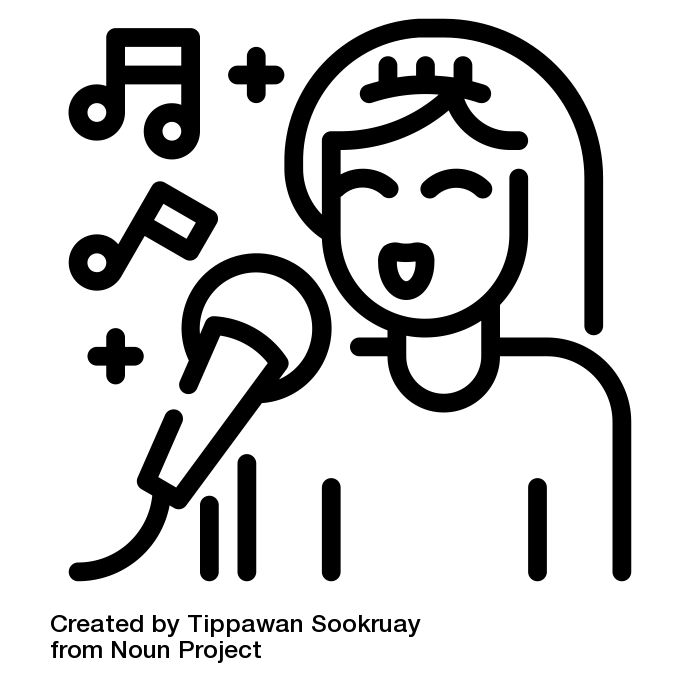 Liedjes zingen 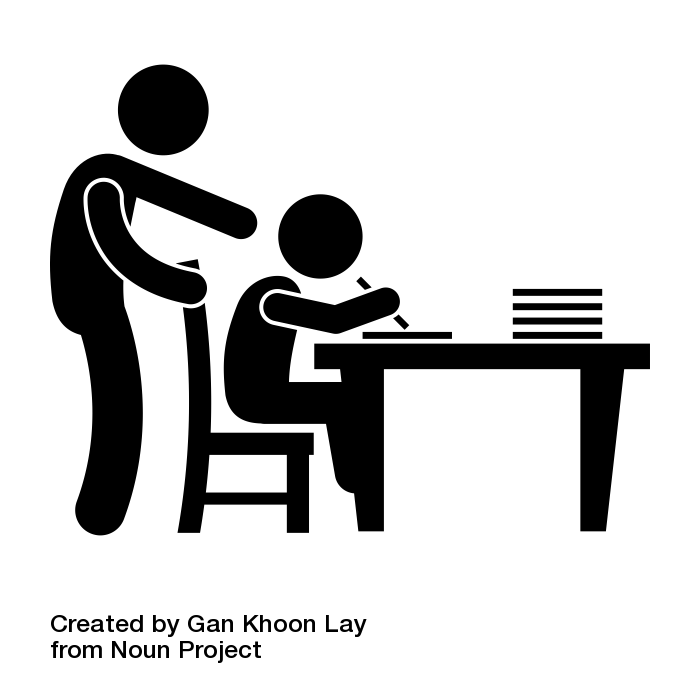 Helpen met huiswerk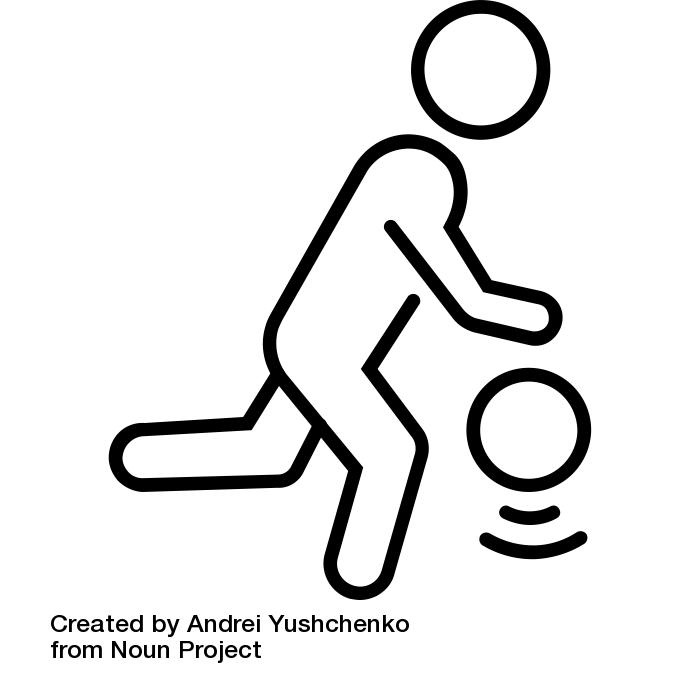 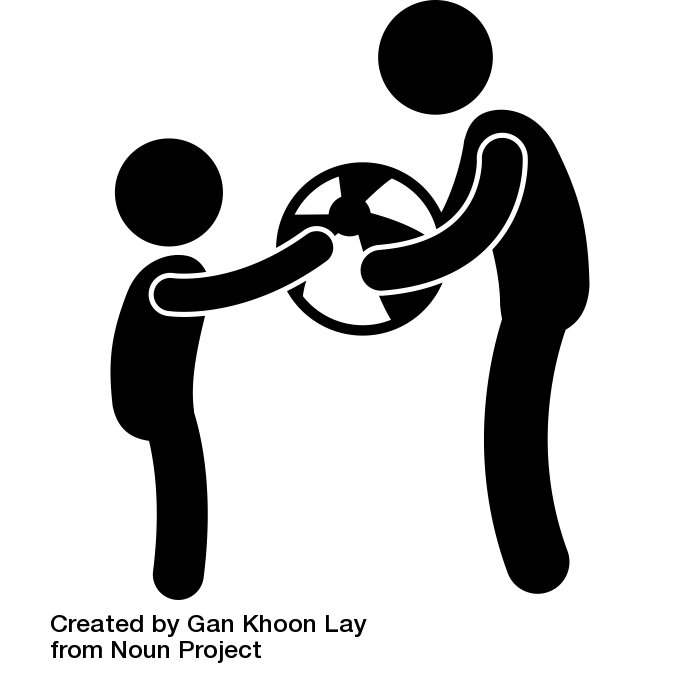 Buiten spelen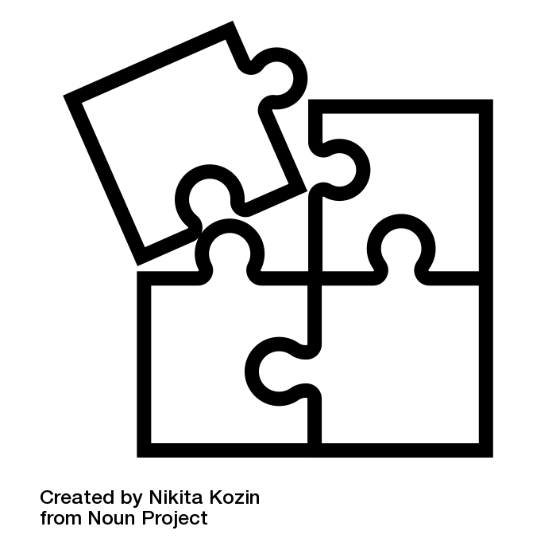 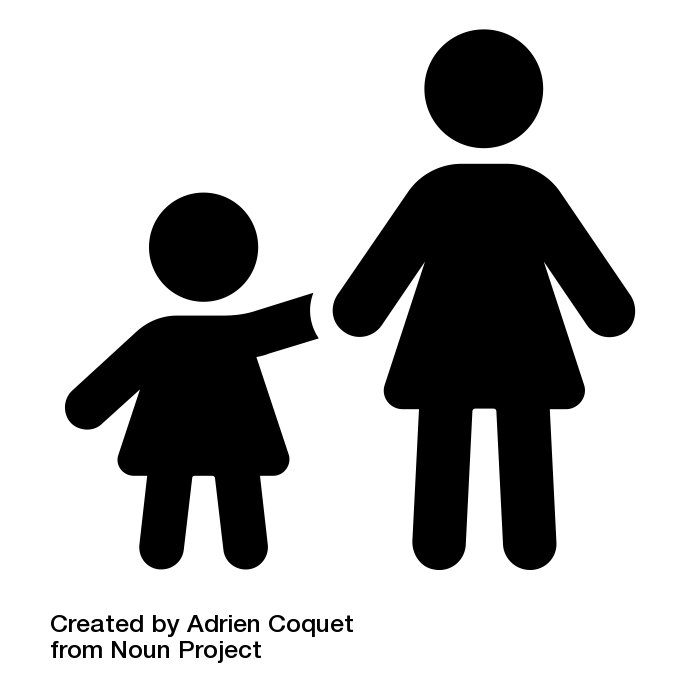 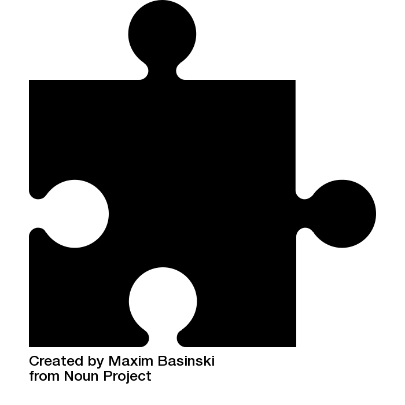 Een puzzel maken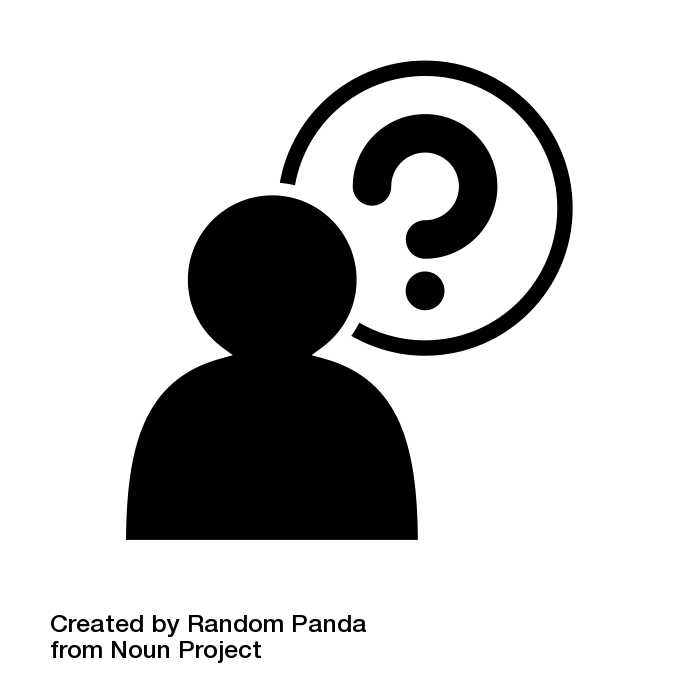 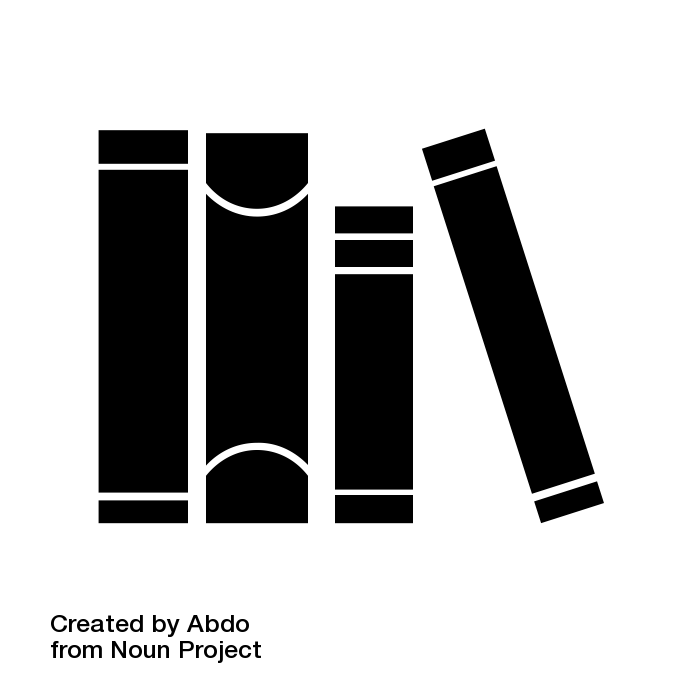 Een boek kiezen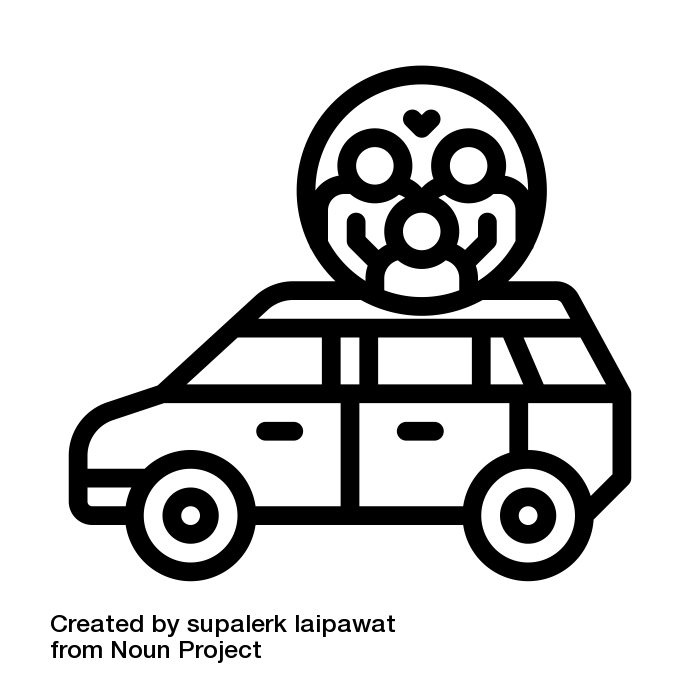 Erop uit 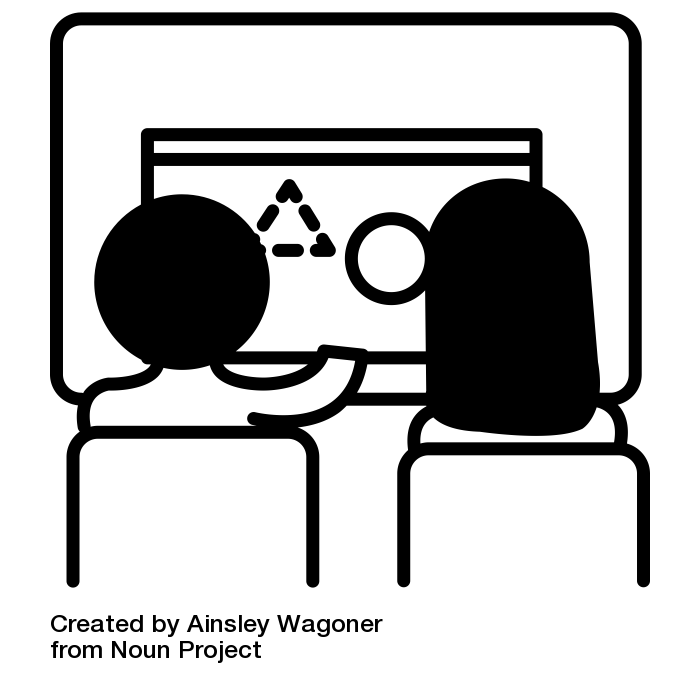 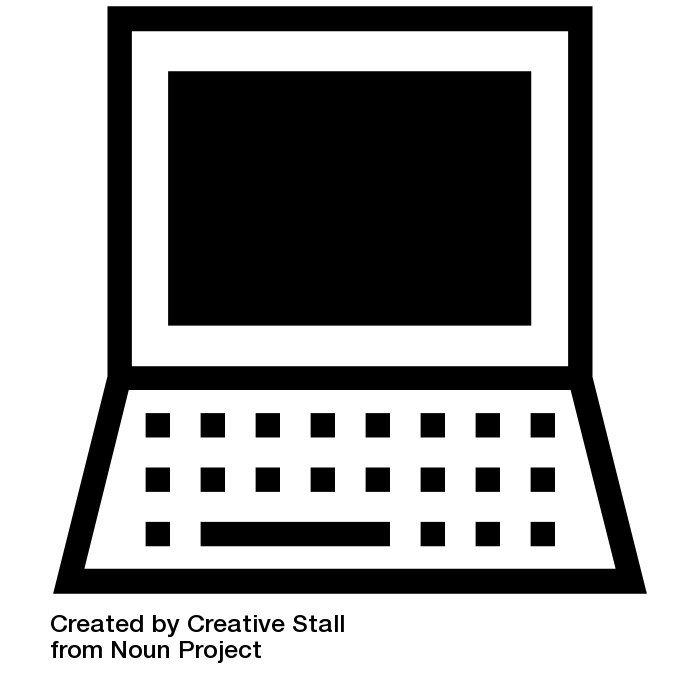 Op de computer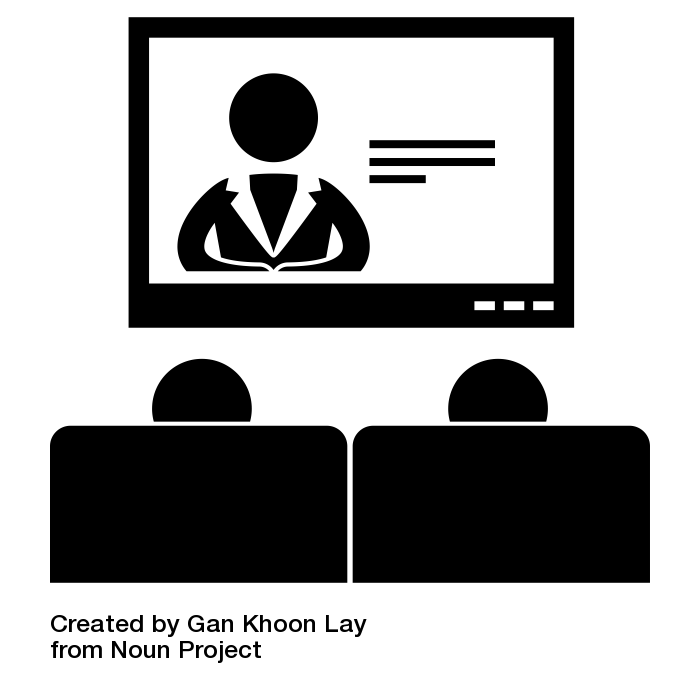 Tv kijken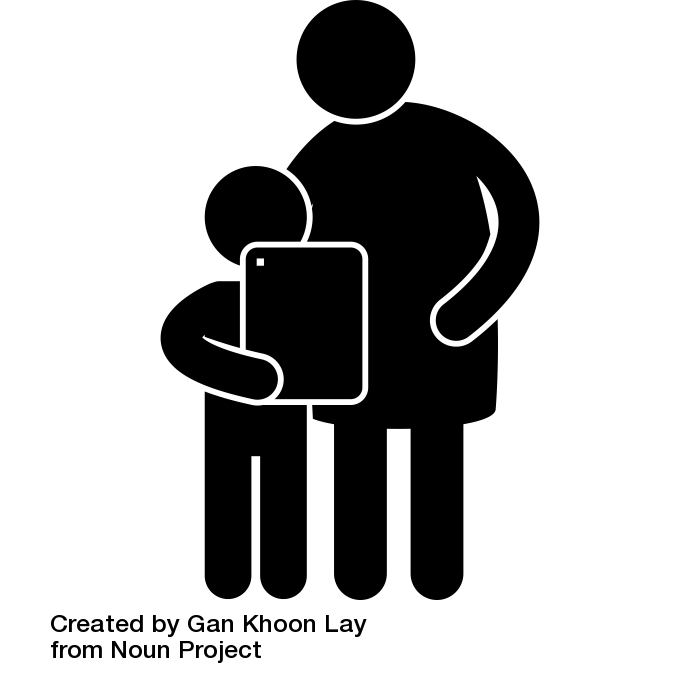 Filmpjes kijken op de tablet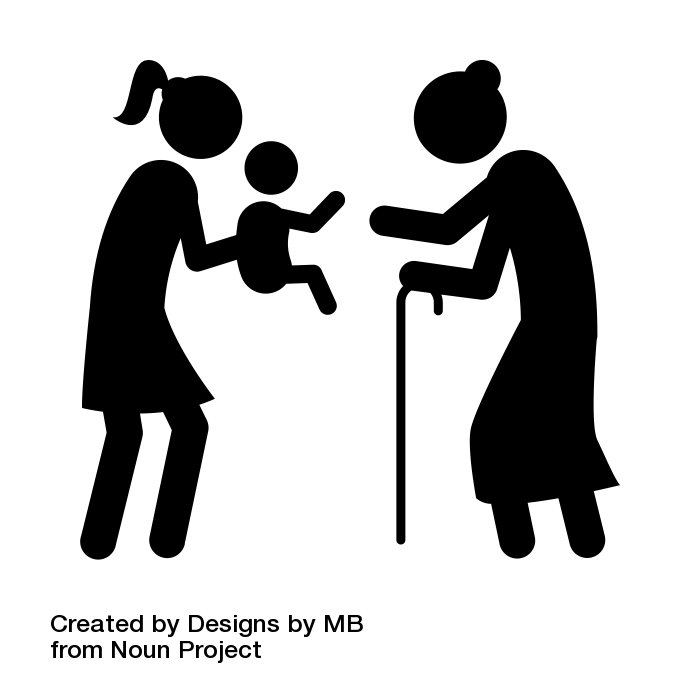 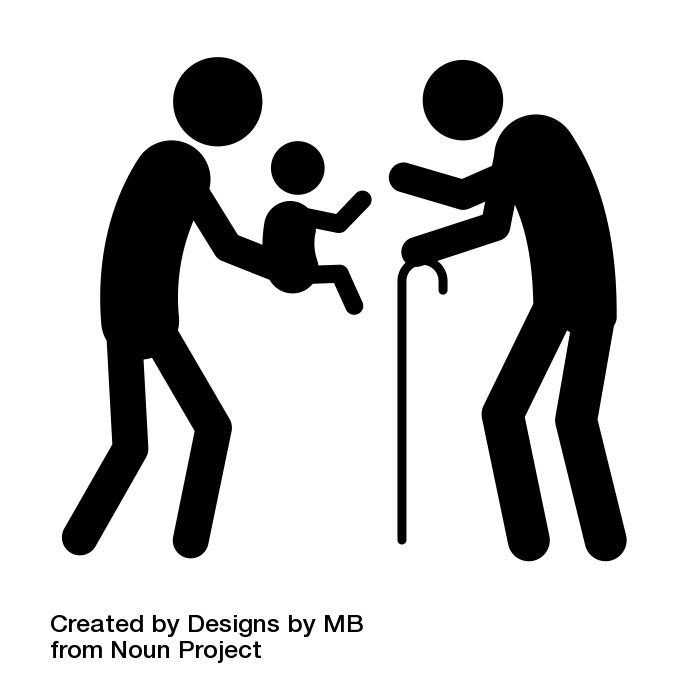 Met opa en oma dingen doen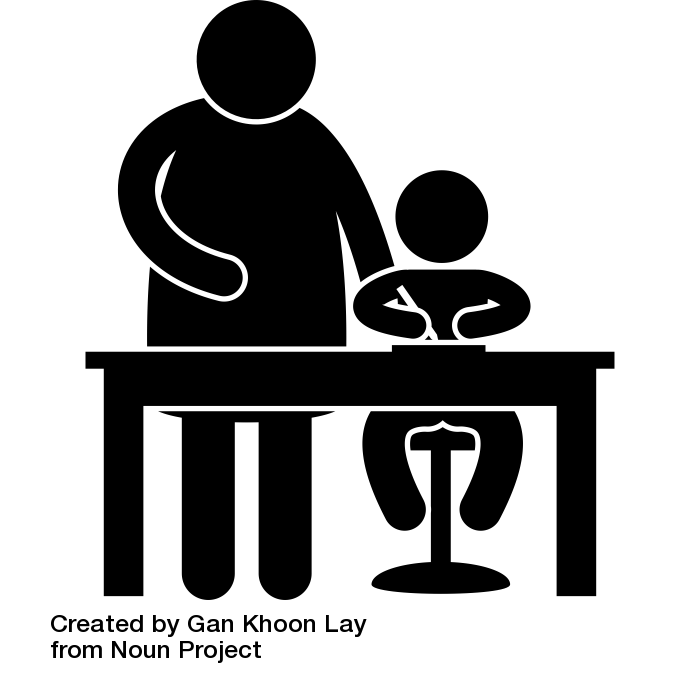 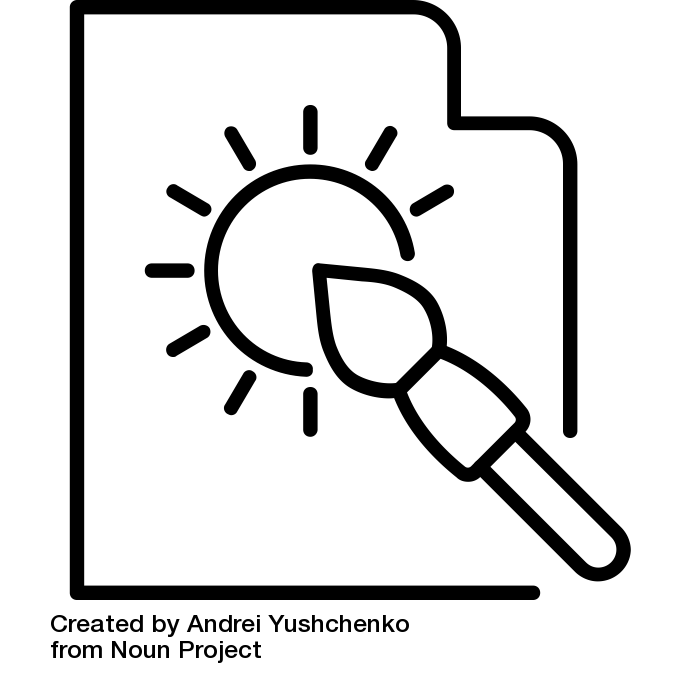 Een tekening maken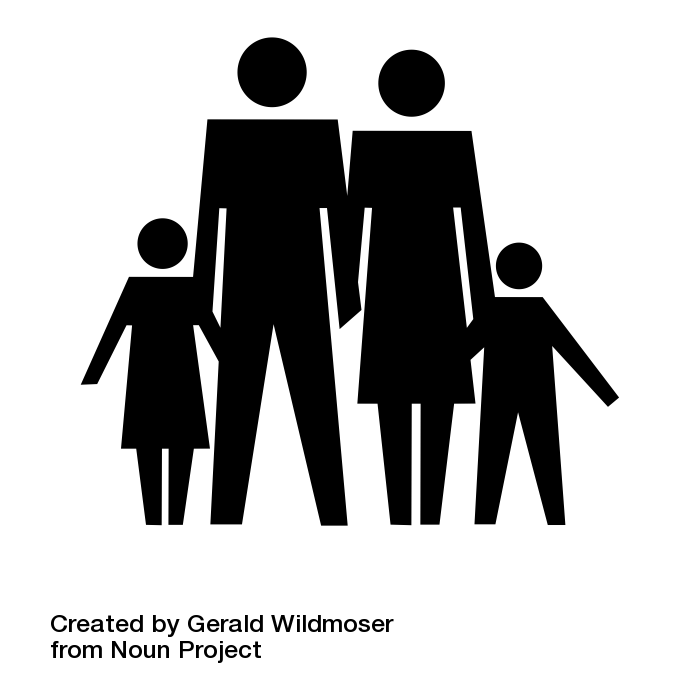 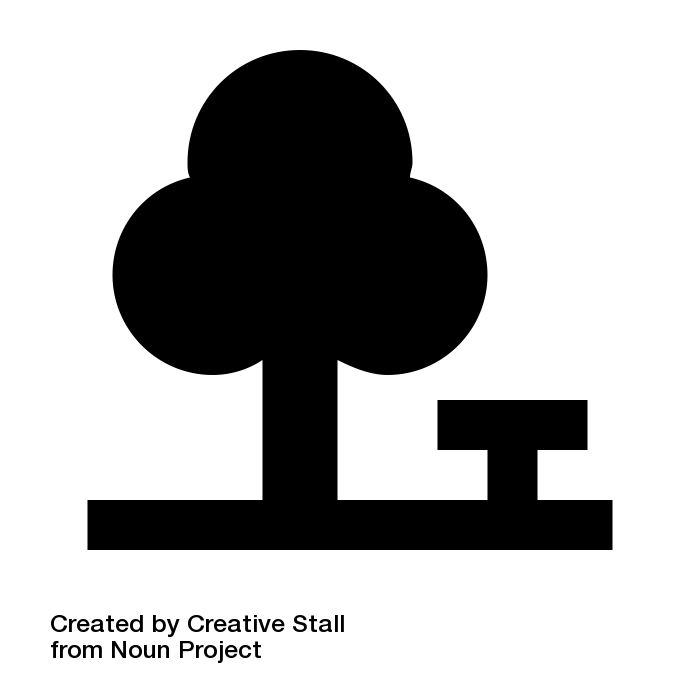 De natuur in 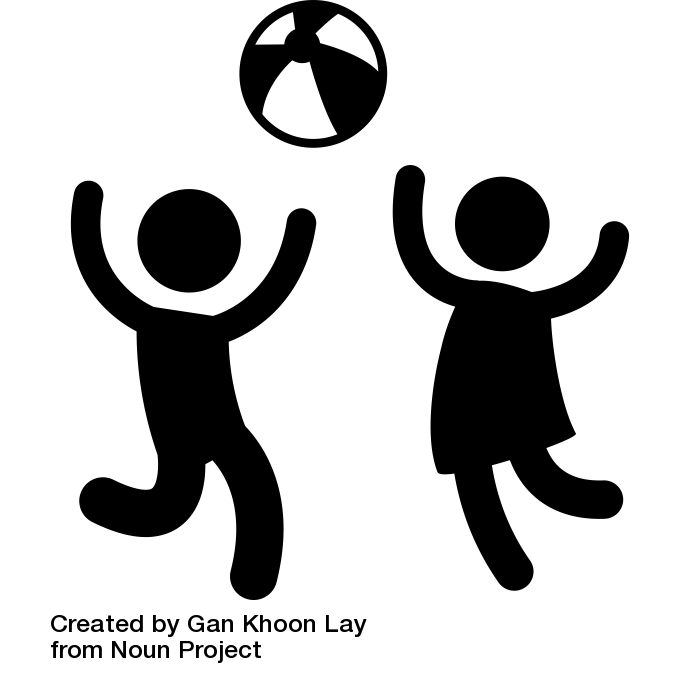 Spelen met andere kinderen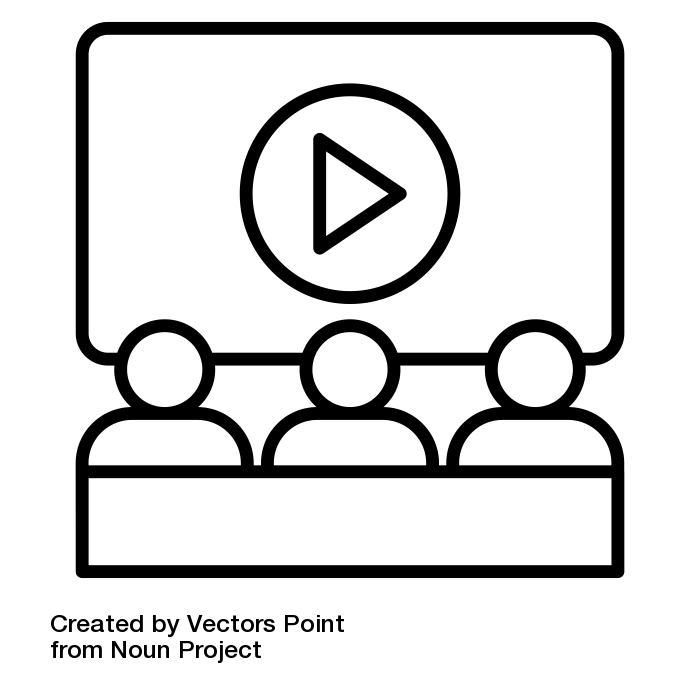 Een film kijken